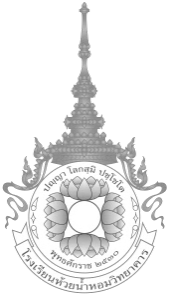 โรงเรียนห้วยน้ำหอมวิทยาคารภาคเรียนที่  1  ปีการศึกษา  2561บันทึกข้อความ (Excerpt from Lesson Plan of Music Teacher) Subject: MusicSubject Matter: Composition of Importance of Environment SongObjectives: At the end of the lesson, students are expected to:	1. Have increased awareness on environmental significance and care;	2. Be able to compose a song by their own;	3. Appreciate the magic of music.Target Expressions: All about environment, environmental significance and careMotivation: Play a song by a famous artist related to the topic.Procedure: 1. Present a song about environmental significance and care.	   2. Discuss the song and the purpose it has for the welfare of Thailand.	   3. Give and explain the techniques of making rhymes of words at the end of 	      each line, and or using meaningful lyrics.	   4. Give them sample on how to create a melody fitted to the rhymes, if 	      melody are borrowed from another song proper permission must be done 	      specially to copyrighted melodies.Conclusion: In a gist, we learned about the environmental significance and care, then composing original songs in support of the government's advocate to save the environment from total destruction.Activity: Composition of an original song (lyrics and melody) by group of 3, then presentation of the it to the whole class.Evaluation: The students had been very cooperative in this activity, it was noted that they also worry about what will become of the environment in the future if nothing else will be done today. Although some of the students seem to have the "I don't care" attitude, it was later revealed that they knew about the danger to our environment and with constant reminder and hands-on involvement they can maintain their obligation as youth who are worried about the future of the whole citizenry.  Sample Composition: This is a song about the importance of the beautiful environment in one's life. สี่งดีๆที่มีเรามี (Good Things We Have)สิ่งแวดล้อมทิ่มันรายล้อมตัวเราทุกๆคน Everyone is surrounded by the environment  หมี่นหยาดฝนที่รินหยดมาชี่นใจจริงๆThe rain drops are really mesmerizingธรรมชาติสรรค์สร้างให้เราทุกสิ่ง Nature creates everything for usได้แอบอิงพึ่งกันเรื่อยไปWe've been taking pleasure in it all the while* อยากขอบคุณทุ่งนาป่าเขา อยากขอบคุณทุกอย่างที่ให้เราThanks for the forest and fields. I want everyone to be thankful.ที่มอบให้เราเป็นสุขอย่างนี้For receiving all this happiness**ถ้าไม่มีภูเขา ถ้าไม่มีต้นไม้ โรงเรียนคง ไม่สวยงามWithout the mountains, without the trees, our school will not be eye-catchingบ้านเรามีเขาเขียว บ้านมีแหล่งท่องเที่ยว เชิญลี้ยวมาเที่ยวบ้านOur very own home have green hills, it has tourist attractions. Let's invite everyone to visit our home.